РОССИЙСКАЯ ФЕДЕРАЦИЯАЛТАЙСКОЕ КРАЕВОЕ ЗАКОНОДАТЕЛЬНОЕ СОБРАНИЕПОСТАНОВЛЕНИЕ___________________ №________г. БарнаулВ соответствии со статьей 104 Конституции Российской Федерации Алтайское краевое Законодательное Собрание ПОСТАНОВЛЯЕТ:1. Направить в Государственную Думу Федерального Собрания Российской Федерации в порядке законодательной инициативы проект федерального закона «О внесении изменений в статью 346.25.1 части второй Налогового кодекса Российской Федерации» с пояснительной запиской и иными документами, предусмотренными Регламентом Государственной Думы Федерального Собрания Российской Федерации (прилагаются).2. Назначить Нестерова Павла Аркадьевича – заместителя председателя комитета Алтайского краевого Законодательного Собрания по экономической политике, промышленности, предпринимательству, официальным представителем Алтайского краевого Законодательного Собрания при рассмотрении в Государственной Думе Федерального Собрания Российской Федерации указанного проекта федерального закона.3. Просить депутатов Государственной Думы и членов Совета Федерации Федерального Собрания Российской Федерации поддержать законодательную инициативу Алтайского краевого Законодательного Собрания.Председатель Алтайского краевого Законодательного Собрания							            И.И. ЛоорО законодательной инициативе по внесению изменений в статью 346.25.1 части второй Налогового кодекса Российской ФедерацииПроект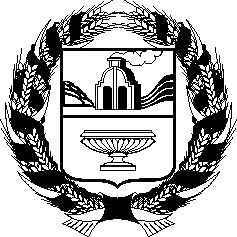 